Вариант 1. 1. Кто является участником (ами) гражданского процесса?1) ответчик    2) потерпевший  3) следователь 4) присяжные заседатели  2. Какая ситуация регулируется нормами гражданского права? 1) гражданин Е. занимался хранением и сбытом наркотических средств      2) гражданка Ж. нарушила правила дорожного движения
3) гражданин И. обратился с заявлением о признании брака недействительным
4) гражданка 3. заключила с комбинатом бытовых услуг договор об обслуживании 3. Лицо, предъявляющее требование к другому лицу в гражд. процессе, именуется1) ответчиком 2) истцом 3) свидетелем    4) потерпевшим  4. С какого возраста в гражданских правоотношениях РФ наступает полная дееспособность граждан?1) с 15 лет    2) с 16 лет    3) с 21 года  4) с 18 лет   5. В какой из ситуаций  вступает в действие Закон о защите прав потребителей?1) гражданка приобрела утюг, который оказался бракованным, но магазин, продавший товар, отказался его заменить 
2) фирма-производитель отозвала крупную партию новых авто, так как в них был  обнаружен брак коробки передач
3) фирма, осуществляющая перевозки грузов, приобрела новую фуру, но она оказалась с заводским браком
4) гражданин приобрёл партию контрафактных мужских часов на мелкооптовом рынке для перепродажи её в другом городе6. Вернувшись с дачи после выходных, гражданин обнаружил, что его квартира ограблена. Ему следует обратиться с заявлением о краже в1) дирекцию по эксплуатации здания   2) муниципальные органы 3) юридическую консультацию     4) органы внутренних дел7. Участника гражданского процесса, который предъявляет требования, называют1)  экспертом 2) ответчиком   3) истцом    4) свидетелем8. У гр. Н. возник спор с издательством по поводу получения вознаграждения за публикацию. В порядке какого судопроизводства может быть решён этот спор?1) конституционного     2) уголовного     3) гражданского    4) административного9. Способность юр. лица иметь гражданские права и нести обязанности возникает с момента1) получения свидетельства о регистрации        2) утверждения устава     3) объединения участниками юр. лица капиталов     4) выбора органов управления юр. лица10. Жители прибрежной зоны, дождавшись нереста рыбы, начали её лов. Нормы какого права могут предусматривать ответственность за данное правонарушение?1) гражданского   2) семейного    3) трудового   4) административного11. Согласно Гражданскому кодексу РФ юридическое лицо, преследующее извлечение прибыли в качестве основной цели своей деятельности, является1) потребительским кооперативом          2) коммерческой организацией
3) общественным объединением             4) индивидуальным предпринимателем  12. Владелец частного предприятия приказал рабочим выйти на работу в праздничный день. Администратор предприятия отказался выполнить приказ, за что был уволен. Статьи какого кодекса станут основанием для разбора дела в суде?1) Админист-го   2) Кооперативного    3) Трудового    4) Гражданского13. Гражданин Н., находясь в затруднительном финансовом положении, решил возвратить взятые в долг у гражданина К. деньги по частям, что не было предусмотрено долговым обязательством. Желая получить всю сумму сразу, гражданин К. обратился в суд. Статьи какого кодекса станут основанием для рассмотрения дела в суде?  1) Кооперативного     2) Админист-го    3) Уголовного   4) Гражданского14. Гражданка Т. решила завладеть квартирой душевнобольного гражданина Г., который после смерти матери оказался без опеки. Гражданка Т. вошла в доверие к больному и вскоре они заключили брак. Обеспокоенные возможной судьбой гражданина Г. соседи по дому подали в суд. Статьи какого кодекса станут основой для рассмотрения дела в суде?1) Уголовного    2) Гражданского    3) Административного 4) Семейного       15. Приехав на берег реки, гражданин С. решил вымыть грязную машину. Окончив работу, он оставил на берегу губку с остатками шампуня, пустую пластиковую бутылку. Нормы какого права предусматривают ответственность за данное правонарушение?1) гражданского    2) гуманитарного 3)    административного     4) трудового    16. Верны ли следующие суждения о возникновении гражданских правоотношений?А. Гражданские правоотношения – это исключительно имущественные правоотношения. Б. Закон допускает свободу выбора при определении собственного поведения участниками гражданских правоотношений.1) верно только А   2) верно только Б   3) верны оба    4) оба сужденияВариант 2. 1. Гражданин и гражданка П., состоящие в браке, решили обвенчаться. Обряд венчания1) регулируется семейными правоотношениями   2) гражданскими 
3) конституционными         4) не регулируется правоотношениями2. Администрация частной фирмы уволила гражданина С. без уважительных причин. Нормы какого права станут основой для разбирательства иска гражданина С. в суде?1) Уголовного   2) Финансового   3) Административного     4) Трудового3. Издательство «Лада» заключило договор с автором романа на право издания его рукописи. Какие правоотношения возникли между субъектами права?1) предпринимательские   2) трудовые   3) административные  4) гражданские4. Гражданин К. прочитал в газете статью, в которой были приведены заведомо ложные сведения, порочащие его честь и достоинство. Какой нормативный документ станет основой для рассмотрения его дела в суде?1) Закон о защите прав потребителя    2) Трудовой кодекс
3) Административный кодекс 4) Уголовный кодекс         5. Гражданин и гражданка П., состоящие в браке, решили усыновить годовалого мальчика. Данная ситуация иллюстрирует правоотношения1) гражданские     2) трудовые  3) административные   4) семейные6. Гражданская правоспособность возникает с момента1) с 14-летнего возраста   2) с 18-летнего возраста   3) рождения человека   4) с 6 лет7. Гражданка приобрела путевку на популярный курорт в туристическом агентстве. Однако, прилетев на курорт, она обнаружила, что туроператор ее обманул, вместо пятизвездочного отеля ей предложили заселиться в отель трехзвездочный далеко от моря. По возвращении на родину, она предъявила иск к турфирме. В соответствии с какими правовыми нормами будет рассмотрено ее дело в суде?1) финансового права     2) административного права
3) корпоративного права     4) гражданского права
8. Гражданин М. обратился в суд с исковым заявлением о признании недееспособным своего родственника и принятии над ним опеки. В соответствии с нормами какой отрасли права будет рассмотрено данное дело?1) уголовное   2) гражданское   3) семейное    4) трудовое9. Приехав на берег реки, гражданин С. решил вымыть грязную машину. Окончив работу, он оставил на берегу губку с остатками шампуня, пустую пластиковую бутылку. Нормы какого права предусматривают ответственность за данное правонарушение?1) трудового   2) гражданского   3) гуманитарного   4) админ-ого10. Личные неимущ. права возникают по поводу нематериальных благ. К нематериальным благам относят1) земельный участок   2) государственную облигацию3) депозитный сертификат      4) личную и семейную тайну  11. В отношении гр. Б. были распространены сведения, порочащие его деловую репутацию. Он вправе требовать1) возмещения морального вреда
2) конфискации имущества у распространителей сведений
3) привлечения распространителей сведений к дисциплин. ответ-ти
4) административного задержания распространителей сведений12. Гражданин К. подал заявление в отдел внутренних дел об утере паспорта. Какой из отраслей права будет регулироваться возникшее правоотношение?1) гражданским правом   2) государственным правом   3) уголовным правом     4) административным правом13. A 19 № 4428. Дети Петра Ивановича шесть лет не проявляли заботы о нём, он подал на них в суд. Нормы какого права станут основой для рассмотрения дела в суде?1) административного  2) семейного     3) жилищного   4) уголовного14. Жильцы дома обратились в отделение полиции с жалобой на гражданина М., который выгуливает свою собаку без намордника во дворе жилого дома. Статьи какого кодекса регулируют данные правоотношения?1) жилищного  2) административного 3) уголовного  4) гражданского 15. Верны ли следующие суждения о субъектах гражданского права?А. В случае эмансипации дееспособность физического лица в гражданском праве может наступить до 18 лет. Б. Субъектами гражданского права являются физические лица, юридические лица, государство.1) верно только А   2) верно только Б   3) верны оба 4) оба неверны16. Гражданин П. считает, что его уволили из-за сокращения необоснованно. Какие правоотношения иллюстрирует данная ситуация?1) трудовые 2) семейные     3) гражданские   4) административные46. A 19 № 5267. Господин А., проживающий за границей, подал заявление о приёме в гражданство Российской Федерации. Однако ему было отказано в этом. Что могло послужить причиной отказа господину А.?1) не имеет родственников на территории России
2) не имеет законного источника средств к существованию
3) не имеет высшего образования
4) является пенсионером47. A 19 № 5304. Француженка Р., третий год проживающая и работающая переводчиком на территории России, подала заявление о приёме в гражданство Российской Федерации. Однако ей было отказано в этом. Что могло послужить причиной отказа?1) не имеет родственников на территории России
2) непрерывно проживает в России менее пяти лет
3) не состоит в браке с россиянином
4) имеет французское гражданство1. A 19 № 56. Гражданин С., находясь за рулем автомобиля, превысил допустимую правилами дорожного движения скорость, за что был остановлен сотрудником правоохранительных органов. Какое правонарушение иллюстрирует данная ситуация?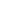 1) дисциплинарное
2) уголовное
3) административное
4) гражданское2. A 19 № 93. Гражданин К. пришел на работу в состоянии алкогольного опьянения. Какое правонарушение иллюстрирует данная ситуация?1) дисциплинарное
2) уголовное
3) административное
4) гражданское3. A 19 № 130. Граждане К. и Т. совершили грабеж. Какое правонарушение иллюстрирует данная ситуация?1) дисциплинарное
2) уголовное
3) административное
4) гражданское4. A 19 № 167. Гражданин К. проспал и пришел на работу с опозданием на 4 часа. Какое правонарушение иллюстрирует данная ситуация?1) дисциплинарное
2) уголовное
3) административное
4) гражданское5. A 19 № 204. Н. и Р. проживают вместе, имеют двоих детей. Какая дополнительная информация необходима, чтобы сделать вывод, что их квартира, купленная во время совместного проживания, находятся в совместной собственности Н. и Р. 1) Н. и Р. стали жить вместе после достижения ими брачного возраста
2) их отношения зарегистрированы в органах ЗАГС
3) у них общий бизнес по торговле кондитерскими изделеями
4) они регулярно оплачивают коммунальные платежи, налог на имущество6. A 19 № 537. Магазин «Вкуснятина» продал гражданину Р. некачественные продукты. Какое правонарушение иллюстрирует данная ситуация?1) дисциплинарное
2) уголовное
3) административное
4) гражданское7. A 19 № 611. Граждане иностранного государства выполняли строительные работы на даче предпринимателя. Участковый инспектор, проверив их документы, обнаружил, что у них отсутствуют документы, позволяющие им пребывать на территории РФ. К какому виду административной ответственности будут привлечены граждане иностранного государства?1) штрафу
2) конфискации орудий труда
3) выдворению за пределы РФ
4) дисквалификации8. A 19 № 648. Ученик 11 класса, решив сорвать контрольную работу по химии, сообщил заведомо ложную информацию о готовящемся террористическом акте. Какое правонарушение иллюстрирует данная ситуация?1) дисциплинарное
2) уголовное
3) административное
4) гражданское9. A 19 № 1277. Учащиеся 9 «А» и 9 «Б» классов решали обществоведческую задачу: «Школьник без спроса взял из открытой сумки одноклассника мобильный телефон, поиграл и положил обратно. Хозяин телефона не узнал об этом. Совершил ли школьник, взявший телефон, правонарушение? »Результаты выполнения задачи (в процентах от общего числа учащихся класса) приведены в диаграммах.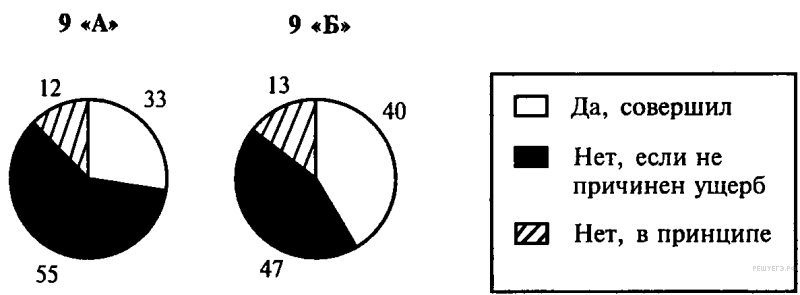 Проанализируйте результаты выполнения задачи и выберите верное утверждение.1) Доля учащихся, связывающих правонарушение с причинением материального ущерба, в 9 «Б» больше, чем в 9 «А».
2) Доля учащихся, считающих, что действия школьника являются правонарушением, в 9 «А» больше, чем в 9 «Б».
3) Около четверти учащихся каждого класса уверены, что действия школьника не являются право нарушением.
4) Большинство учащихся обоих классов не знают признаков правонарушения.10. A 19 № 1536. Среди приведенных имущественных преступлений определите разбой.1) Двое граждан напали в вечернее время на пожилую женщину и, угрожая ей ножом, отобрали у нее шубу.
2) Заведующая заводской столовой забрала одну из новых разделочных досок с рабочего места к себе домой.
3) Неработающий гражданин К. в ночное время взломал дверь в торговый павильон и вынес двадцать пар импортных женских сапог.
4) Двое молодых людей похитили из супермаркета две бутылки кока-колы.11. A 19 № 2559. Какая из ситуаций является уголовным правонарушением (преступлением)?1) Сантехник не явился на работу без уважительной причины.
2) Гражданин перебегал улицу в неположенном месте и был остановлен инспектором ГИБДД
3) Гражданин изготавливал при помощи цветного копировального аппарата фальшивые банкноты и сбывал их на рынке
4) Бригада строителей не закончила отделочные работы в установленные договором сроки12. A 19 № 2596. Спортсмен, занимающийся стрельбой из арбалета, решил на отдыхе поохотиться на уток. После очередного выстрела из арбалета и поражения утки к нему подошел егерь и потребовал разрешение на охоту. У спортсмена подобного разрешения не оказалось. К какому виду юридической ответственности он может быть привлечен?1) дисциплинарному
2) гражданскому
3) административному
4) материальному15. A 19 № 3723. Укажите ситуацию, в которой администрация предприятия осуществила незаконное увольнение работника.1) Работник был уволен в связи с реорганизацией предприятия по сокращению штатов.
2) Работник был уволен в связи с истечением срока трудового договора и решением администрации его не продлевать.
3) Работник, оформивший больничный лист и не вышедший на работу, был уволен по статье за прогул.
4) Работник был уволен за систематическое нарушение им правил внутреннего трудового распорядка на предприятии.16. A 19 № 5119. Два одиннадцатиклассника решили пошутить. Они позвонили в отдел внутренних дел и сообщили о бомбе, якобы заложенной в здании вокзала. Какую ответственность понесут юноши?1) уголовную
2) дисциплинарную
3) гражданско-правовую
4) административную. A 20 № 20. Верны ли следующие суждения о возникновении гражданских правоотношений?А. Гражданские правоотношения – это исключительно имущественные правоотношения.Б. Закон допускает свободу выбора при определении собственного поведения участниками гражданских правоотношений.1) верно только А
2) верно только Б
3) верны оба суждения
4) оба суждения неверны2. A 20 № 57. Верны ли следующие суждения об отраслях права?А. К отраслям частного права относится предпринимательское, гражданское, семейное право.Б. К отраслям публичного права относится конституционное, административное, уголовное право.1) верно только А
2) верно только Б
3) верны оба суждения
4) оба суждения неверны3. A 20 № 94. Верны ли следующие суждения о правонарушениях?А. Правонарушения в зависимости от количества участников правонарушения принято разделять на проступки и преступления. Б. Вид правонарушения определяется в зависимости от отрасли права.1) верно только А
2) верно только Б
3) верны оба суждения
4) оба суждения неверны4. A 20 № 131. Верны ли следующие суждения о субъектах гражданского права?А. В случае эмансипации дееспособность физического лица в гражданском праве может наступить до 18 лет. Б. Субъектами гражданского права являются физические лица, юридические лица, государство.1) верно только А
2) верно только Б
3) верны оба суждения
4) оба суждения неверны5. A 20 № 168. Верны ли следующие суждения о юридической ответственности?А. Юридическая ответственность может наступить только за совершенное правонарушение.Б. Видами юридической ответственности являются гражданско-правовая, уголовная, дисциплинарная, административная юридическая ответственность.1) верно только А
2) верно только Б
3) верны оба суждения
4) оба суждения неверны6. A 20 № 205. Верны ли следующие суждения о праве?А. В законе право приобретает свою определенность, точность, завершенность.Б. Практическое значение права состоит в защите прав человека.1) верно только А
2) верно только Б
3) верны оба суждения
4) оба суждения неверны7. A 20 № 242. Верны ли следующие суждения о дееспособности? А. Лишить человека дееспособности можно как по суду, так и по решению медицинской комиссии.Б. В некоторых определенных законом случаях полная дееспособность может наступить до достижения лицом совершеннолетия.1) верно только А
2) верно только Б
3) верны оба суждения
4) оба суждения неверны8. A 20 № 279. Верны ли следующие суждения о гражданском праве?А. Гражданское законодательство основывается на признании равенства участников регулируемых им отношений.Б. Гражданское законодательство основывается на признании допустимости произвольного вмешательства кого-либо в частные дела.1) верно только А
2) верно только Б
3) верны оба суждения
4) оба суждения неверны9. A 20 № 316. Верны ли следующие суждения о Конституционном Суде?А. Конституционный Суд проверяет конституционность только тех актов властей, которые имеют юридические последствия. Б. Конституционный Суд имеет право официально устанавливать содержание и смысл конституционной нормы, которая может быть истолкована двояко.1) верно только А
2) верно только Б
3) верны оба суждения
4) оба суждения неверны10. A 20 № 353. Верны ли следующие суждения о трудовом договоре?А. О расторжении трудового договора работник должен предупредить работодателя не позже чем за две недели.Б. Одной из причин, по которой администрация может расторгнуть бессрочный договор, является несоответствие работника занимаемой должности.1) верно только А
2) верно только Б
3) верны оба суждения
4) оба суждения неверны11. A 20 № 390. Верны ли следующие суждения о гражданстве РФ?А. Гражданство в РФ является равным независимо от оснований приобретения. Б. Гражданин РФ не может быть выслан за ее пределы или выдан другому государству.1) верно только А
2) верно только Б
3) верны оба суждения
4) оба суждения неверны12. A 20 № 427. Верны ли следующие суждения о судебной власти?А. Судебная власть действует лишь тогда, когда есть конфликт или спор по поводу закона.Б. Важной функцией судебной власти является применение правовых норм в конфликтной ситуации.1) верно только А
2) верно только Б
3) верны оба суждения
4) оба суждения неверны13. A 20 № 464. Верны ли следующие суждения о нормах конституционного права?А. Председатель Правительства РФ осуществляет руководство внешней политикой Российской Федерации. Б. Председатель Правительства РФ является Верховным Главнокомандующим Вооруженными Силами Российской Федерации.1) верно только А
2) верно только Б
3) верны оба суждения
4) оба суждения неверны14. A 20 № 501. Верны ли следующие суждения о праве?А. Право является частью общечеловеческой культуры.Б. Для человека современной культуры право является руководством в жизни и деятельности.1) верно только А
2) верно только Б
3) верны оба суждения
4) оба суждения неверны15. A 20 № 538. Верны ли следующие суждения о нормах конституционного права?А. Федеральное Собрание РФ является постоянно действующим органом. Б. Выборы в Государственную Думу РФ проводятся один раз в четыре года.1) верно только А
2) верно только Б
3) верны оба суждения
4) оба суждения неверны16. A 20 № 575. Верны ли следующие суждения о нормах конституционного права?А. К политическим правам, закрепленным конституционно, относятся право на собрание, митинги, демонстрации, шествия, право избирать и быть избранным. Б. К экономическим правам, закрепленным конституционно, относятся право на свободу труда, выбора деятельности и профессии, право частной собственности.1) верно только А
2) верно только Б
3) верны оба суждения
4) оба суждения неверны17. A 20 № 649. Верны ли следующие суждения о нормах конституционного права?А. Депутатом Государственной Думы РФ может быть избран гражданин Российской Федерации, достигший 21 года и имеющий право участвовать в выборах. Б. Одно и то же лицо может являться одновременно членом Совета Федерации РФ и депутатом Государственной Думы РФ.1) верно только А
2) верно только Б
3) верны оба суждения
4) оба суждения неверны18. A 20 № 723. Верны ли следующие суждения о местном самоуправлении?А. Органы местного самоуправления образуют самостоятельную, никому не подчиненную систему управления местными делами. Б. Местное самоуправление является одной из ветвей государственной власти.1) верно только А
2) верно только Б
3) верны оба суждения
4) оба суждения неверны19. A 20 № 760. Верны ли следующие суждения о нормах конституционного права?А. Защита Отечества является долгом и обязанностью гражданина Российской Федерации.Б. Срок альтернативной гражданской службы совпадает со сроком несения военной службы в соответствии с федеральным законодательством.1) верно только А
2) верно только Б
3) верны оба суждения
4) оба суждения неверны20. A 20 № 797. Верны ли следующие суждения о порядке вступления в трудовые отношения?А. Стать участником трудовых правоотношений можно только по достижении 18-летнего возраста.Б. Для оформления трудовых правоотношений необходимо заключение трудового договора.1) верно только А
2) верно только Б
3) верны оба суждения
4) оба суждения неверны21. A 20 № 834. Верны ли следующие суждения об основах конституционного строя РФ?А. В Российской Федерации никакая идеология не может устанавливаться в качестве государственной или обязательной. Б. В Российской Федерации никакая религия не может устанавливаться в качестве государственной или обязательной.1) верно только А
2) верно только Б
3) верны оба суждения
4) оба суждения неверны22. A 20 № 871. Верны ли следующие суждения об отраслях российского права?А. Условия и порядок вступления в брак регулируются нормами семейного права РФ.Б. Вопросы, относящиеся к авторскому праву и личным не имущественным правам граждан, регулируются нормами трудового права.1) верно только А
2) верно только Б
3) верны оба суждения
4) оба суждения неверны23. A 20 № 945. Верны ли следующие суждения о системе права?А. В системе права представлена его структура, взаимодействие норм, институтов и отраслей права.Б. Во многих отраслях права выделяются институты права, компактные группы норм, регулирующие конкретную область общественных отношений.1) верно только А
2) верно только Б
3) верны оба суждения
4) оба суждения неверны24. A 20 № 982. Верны ли следующие суждения об источниках права?А. Нормативные акты как источники права в РФ многообразны: это и Конституция, и конституционный закон, и федеральный закон, и подзаконный акт.Б. Все виды нормативных актов в РФ равнозначны по их юридической силе.1) верно только А
2) верно только Б
3) верны оба суждения
4) оба суждения неверны25. A 20 № 1019. Верны ли следующие суждения о Конституции РФ в иерархии правовых норм?А. Ни одна норма права ни в одной сфере правового регулирования не может противоречить нормам Конституции.Б. Особенность Конституции как нормативного акта высшей юридической силы состоит в невозможности изменить ни одну из содержащихся в ней норм.1) верно только А
2) верно только Б
3) верны оба суждения
4) оба суждения неверны26. A 20 № 1056. Верны ли следующие суждения об основах конституционного строя РФ?А. В Российской Федерации гарантируется единство экономического пространства.Б. Государственная власть в Российской Федерации осуществляется на основе разделения на законодательную, исполнительную и судебную.1) верно только А
2) верно только Б
3) верны оба суждения
4) оба суждения неверны27. A 20 № 1093. Верны ли следующие суждения о нормативных правовых актах?А. Различают следующие типы нормативных актов: конституция и иные законы, подзаконные акты.Б. Законы отличаются от подзаконных нормативных правовых актов тем, что принимаются органами исполнительной власти.1) верно только А
2) верно только Б
3) верны оба суждения
4) оба суждения неверны28. A 20 № 1130. Верны ли следующие суждения о нормах права?А. В ситуации, когда правовые нормы соответствуют требованиям морали, гражданину проще их принять и соблюдать.Б. В правовых нормах выражено общественное мнение по поводу того или иного поступка.1) верно только А
2) верно только Б
3) верны оба суждения
4) оба суждения неверны29. A 20 № 1167. Верны ли следующие суждения о нормах права?А. Нормы права обеспечиваются принудительной силой государства.Б. Нормы права закрепляют в официальных документах все моральные ценности общества.1) верно только А
2) верно только Б
3) верны оба суждения
4) оба суждения неверны30. A 20 № 1204. Верны ли следующие суждения о юридической ответственности?А. Юридическая ответственность может налагаться лишь за деяния, которые запрещены законом. Б. Не допускается повторное наказание лица за одно и то же правонарушение.1) верно только А
2) верно только Б
3) верны оба суждения
4) оба суждения неверны31. A 20 № 1241. Верны ли следующие суждения о субъектах гражданского права?А. Субъектами гражданского права являются физические и юридические лица.Б. Юридическое лицо нельзя рассматривать как совокупность физических лиц, которые за ним стоят.1) верно только А
2) верно только Б
3) верны оба суждения
4) оба суждения неверны32. A 20 № 1278. Верны ли следующие суждения о видах юридической ответственности?А. Уголовная ответственность следует за совершение проступков.Б. Уголовная ответственность применяется к отдельному человеку, а не к организациям.1) верно только А
2) верно только Б
3) верны оба суждения
4) оба суждения неверны33. A 20 № 1315. Верны ли следующие суждения об организационных формах предпринимательства?А. Учредителями товариществ могут быть как индивидуальные предприниматели, так и коммерческие организации.Б. Полное товарищество отличается от коммандитного тем, что его участники обладают различным правовым статусом и правами в управлении предприятием.1) верно только А
2) верно только Б
3) верны оба суждения
4) оба суждения неверны34. A 20 № 1352. Верны ли следующие суждения о правах и обязанностях налогоплательщиков?А. Налогоплательщики не должны препятствовать законной деятельности должностных лиц налоговых органов при исполнении ими своих служебных обязанностей.Б. Налогоплательщики имеют право на возмещение в полном объёме убытков, причинённых незаконными действиями налоговых органов.1) верно только А
2) верно только Б
3) верны оба суждения
4) оба суждения неверны35. A 20 № 1389. Верны ли следующие суждения об альтернативной гражданской службе?А. Альтернативная гражданская служба — это обязательный вид трудовой деятельности, осуществляемой гражданами, имеющими среднее образование.Б. Срок альтернативной гражданской службы такой же, как и срок военной службы по призыву.1) верно только А
2) верно только Б
3) верны оба суждения
4) оба суждения неверны36. A 20 № 1426. Верны ли следующие суждения о военной службе?А. Призыву на военную службу подлежат граждане мужского пола в возрасте от 18 до 27 лет, не имеющие права на освобождение или отсрочку от призыва.Б. За уклонение от прохождения военной службы установлена дисциплинарная ответственность.1) верно только А
2) верно только Б
3) верны оба суждения
4) оба суждения неверны37. A 20 № 1463. Верны ли следующие суждения о гражданстве РФ?А. Лицо, не имеющее гражданства РФ, автоматически получает его, заключив брак с гражданином РФ.Б. Гражданин РФ не может быть лишён своего гражданства или права изменить его.1) верно только А
2) верно только Б
3) верны оба суждения
4) оба суждения неверны38. A 20 № 1500. Верны ли следующие суждения о гражданстве РФ?А. Гражданство РФ приобретается по праву крови: если один из родителей ребенка гражданин РФ, он признается гражданином РФ.Б. Гражданство РФ невозможно приобрести во взрослом возрасте, посредством принятия.1) верно только А
2) верно только Б
3) верны оба суждения
4) оба суждения неверны39. A 20 № 1537. Верны ли следующие суждения о правовом статусе несовершеннолетних?А. Для трудоустройства несовершеннолетнего работника в возрасте 14 лет работодателю необходимо получить согласие органа опеки и попечительства, одного из родителей или лиц, их заменяющих.Б. Увольнение несовершеннолетнего работника допускается только с согласия соответствующей государственной инспекции труда и территориальной комиссии по делам несовершеннолетних и защите их прав.1) верно только А
2) верно только Б
3) верны оба суждения
4) оба суждения неверны40. A 20 № 1574. Верны ли следующие суждения о международном гуманитарном праве?А. Международное гуманитарное право налагает запрет на использование некоторых видов оружия, например, противопехотных мин и кумулятивных снарядов.Б. Международное гуманитарное право запрещает применение к захваченным в плен военнослужащим физических пыток и унижающих личность мер воздействия.1) верно только А
2) верно только Б
3) верны оба суждения
4) оба суждения неверны41. A 20 № 1611. Верны ли следующие суждения о праве?А. Право – это особый, неофициальный регулятор общественных отношений и показатель социального и культурного прогресса общества.Б. С помощью права государственная власть переводит некоторые социальные отношения под свою юрисдикцию и защиту, придает им упорядоченность, стабильность.1) верно только А
2) верно только Б
3) верны оба суждения
4) оба суждения неверны42. A 20 № 1648. Верны ли следующие суждения о гражданском судопроизводстве?А. Участниками гражданского процесса являются суд и стороны (истец и ответчик).Б. Интересы истца и ответчика при разбирательстве дела в судебном порядке, как правило, представляют обвинитель и защитник.1) верно только А
2) верно только Б
3) верны оба суждения
4) оба суждения неверны43. A 20 № 2560. Верны ли следующие суждения о международном праве?А. Источниками международного права могут выступать конвенции, международные обычаи, судебные решения.Б. Источником международного права не являются общие принципы права.1) верно только А
2) верно только Б
3) верны оба суждения
4) оба суждения неверны44. A 20 № 2597. Верны ли следующие суждения о суде присяжных? А. По некоторым делам в уголовном процессе принимают участие присяжные заседатели.Б. Присяжным заседателем может стать любой гражданин РФ, достигший совершеннолетия.1) верно только А
2) верно только Б
3) верны обы суждения
4) оба суждения неверны45. A 20 № 2636. Верны ли следующие суждения о возникновении гражданских правоотношений?А. Гражданские правоотношения – это исключительно имущественные правоотношения.Б. Закон допускает свободу выбора при определении собственного поведения участниками гражданских правоотношений.1) верно только А
2) верно только Б
3) верны оба суждения
4) оба суждения неверны46. A 20 № 2691. Верны ли следующие суждения о правовых актах?А. Одним из признаков нормативных правовых актов является письменная форма.Б. Законы отличаются от подзаконных нормативных правовых актов тем, что принимаются судебными органами власти.1) верно только А
2) верно только Б
3) верны оба суждения
4) оба суждения неверны47. A 20 № 2728. Верны ли следующие суждения о правонарушениях?А. Правонарушение всегда предполагает совершение определённых противоправных деяний.Б. Правонарушение может быть выражено как в действии, так и в бездействии.1) верно только А
2) верно только Б
3) верны оба суждения
4) оба суждения неверны48. A 20 № 3270. Верны ли следующие суждения о политической социализации граждан?А. Политическая социализация граждан может осуществляться в форме сознательного отчуждения от политики, абсентеистского поведения. Б. Ведущими институтами политической социализации выступают средства массовой информации и общественные движения.1) верно только А
2) верно только Б
3) верны оба суждения
4) оба суждения неверны49. A 20 № 3307. Верны ли следующие суждения о правах и обязанностях налогоплательщиков?А. Налогоплательщики обязаны встать на учёт в органах внутренних дел по месту регистрации.Б. Налогоплательщики имеют право получать бесплатную информацию о действующих налогах и налоговых льготах.1) верно только А
2) верно только Б
3) верны оба суждения
4) оба суждения неверны50. A 20 № 3424. Верны ли следующие суждения о юридической ответственности? Юридическая ответственностьА. может налагаться только администрацией предприятий или судом. Б. наступает в случае нарушения лицом правовых норм.1) верно только А
2) верно только Б
3) верны оба суждения
4) оба суждения неверны51. A 20 № 3461. Верны ли следующие суждения о юридических лицах?А. Одним из признаков юридического лица является участие в гражданском обороте от своего имени.Б. Юридическое лицо приобретает гражданские права и принимает на себя гражданские обязанности через свои органы, действующие в соответствии с законом, иными правовыми актами и учредительными документами.1) верно только А
2) верно только Б
3) верны оба суждения
4) оба суждения неверны52. A 20 № 3498. Верны ли следующие суждения о законотворческом процессе в РФ? В РФ правом законодательной инициативы по Конституции наделены А. представители товариществ собственников жилья. Б. члены Совета Федерации.1) верно только А
2) верно только Б
3) верны оба суждения
4) оба суждения неверны53. A 20 № 3535. Верны ли следующие суждения о правовом статусе российских граждан? С 14-летнего возраста граждане России А. получают общегражданский паспорт.Б. могут заключать трудовой договор (контракт) на общих основаниях. 1) верно только А
2) верно только Б
3) верны оба суждения
4) оба суждения неверны54. A 20 № 3574. Верны ли следующие суждения о конституционном процессе? А. Конституционный суд рассматривает дела о соответствии принятых нормативных актов Конституции РФ.Б. Конституционный суд принимает решение о проведении референдума о внесении поправок в первую главу Конституции РФ и о принятии новой Конституции.1) верно только А
2) верно только Б
3) верны оба суждения
4) оба суждения неверны55. A 20 № 3611. Верны ли следующие суждения об арбитражном процессе?А. При возникновении спора в хозяйственных отношениях стороны более свободны в выборе способов защиты нарушенного права, в частности, возможна передача сторонами рассмотрения спора в третейский суд. Б. Стороны также вправе по любому делу заключить мировое соглашение или использовать другие примирительные процедуры, если иное прямо не предусмотрено федеральным законом.1) верно только А
2) верно только Б
3) верны оба суждения
4) оба суждения неверны56. A 20 № 3648. Верны ли следующие суждения об ответственности за экологические правонарушения?А. Уплата штрафа освобождает виновных в загрязнении окружающей природной среды от возмещения причинённого вреда.Б. Загрязнение, истощение поверхностных или подземных вод, если эти деяния повлекли причинение существенного вреда животному или растительному миру, являются экологическим преступлением.1) верно только А
2) верно только Б
3) верны оба суждения
4) оба суждения неверны57. A 20 № 3685. Верны ли следующие суждения?А. Гражданское право регулирует имущественные, а также связанные с ними личные неимущественные отношения.Б. Предметом регулирования финансового права являются общественные отношения в сфере налогообложения.1) верно только А
2) верно только Б
3) верны оба суждения
4) оба суждения неверны58. A 20 № 3724. Верны ли следующие суждения о международном гуманитарном праве?А. По международному законодательству запрещаются физические и моральные пытки для получения от военнопленных каких-либо сведений.Б. Международное гуманитарное право запрещает действия партизанских отрядов.1) верно только А
2) верно только Б
3) верны оба суждения
4) оба суждения неверны59. A 20 № 3761. Верны ли следующие суждения о процессе принятия законов в РФ? А. Федеральные законы принимаются Государственной Думой РФ большинством голосов от общего числа её депутатов. Б. Для принятия федерального конституционного закона требуется не менее 2/3 голосов от общего числа депутатов Государственной Думы РФ.1) верно только А
2) верно только Б
3) верны оба суждения
4) оба суждения неверны60. A 20 № 3798. Верны ли следующие суждения об отраслях права?А. Гражданское право регулирует имущественные, а также связанные с ними личные неимущественные отношения.Б. Предметом регулирования финансового права являются общественные отношения в сфере налогообложения.1) верно только А
2) верно только Б
3) верны оба суждения
4) оба суждения неверны61. A 20 № 3835. Верны ли следующие суждения о судебной системе в РФ?А. В РФ функционирует особый суд по правам человека.Б. Верховный Суд РФ даёт разъяснения по вопросам судебной практики.1) верно только А
2) верно только Б
3) верны оба суждения
4) оба суждения неверны62. A 20 № 3872. Верны ли следующие суждения о трудовых правоотношениях? А. Трудовые правоотношения возникают по решению одной из сторон.Б. При приёме на любую работу устанавливается испытательный срок не менее трёх месяцев.1) верно только А
2) верно только Б
3) верны оба суждения
4) оба суждения неверны63. A 20 № 3909. Верны ли следующие суждения о правовых нормах?А. Правовые нормы представляют собой общеобязательные правила, охраняемые силой государства. Б. Право, в отличие от морали, опирается на общечеловеческие ценности.1) верно только А
2) верно только Б
3) верны оба суждения
4) оба суждения неверны64. A 20 № 4020. Верны ли следующие суждения о нормативном правовом акте? А. Любой нормативный правовой акт принимается законодательным органом власти.Б. Любой нормативный правовой акт утверждается Президентом РФ.1) верно только А
2) верно только Б
3) верны оба суждения
4) оба суждения неверны65. A 20 № 4057. Верны ли следующие суждения о трудовых правоотношениях? А. Трудовые правоотношения возникают по решению одной из сторон. Б. При приёме на любую работу устанавливается испытательный срок не менее трёх месяцев.1) верно только А
2) верно только Б
3) верны оба суждения
4) оба суждения неверны66. A 20 № 4094. Верны ли следующие суждения о видах подзаконных актов в РФ?А. Указы Президента РФ обязательны для исполнения на всей территории Российской Федерации. Б. Акты федеральных органов исполнительной власти издаются Советом Федерации и Государственной Думой РФ.1) верно только А
2) верно только Б
3) верны оба суждения
4) оба суждения неверны67. A 20 № 4131. Верны ли следующие суждения о праве граждан на информацию об окружающей среде?А. Граждане могут, привлекая суд и другие государственные органы, требовать запрета на строительство экологически небезопасных объектов.Б. Выдвигая требования запретить строительство экологически небезопасных объектов, граждане сохраняют право на возмещение ущерба, причинённого экологическим правонарушением.1) верно только А
2) верно только Б
3) верны оба суждения
4) оба суждения неверны68. A 20 № 4168. Верны ли следующие суждения о праве граждан на информацию об окружающей среде?А. Граждане могут, привлекая суд и другие государственные органы, требовать запрета на строительство экологически небезопасных объектов.Б. Выдвигая требования запретить строительство экологически небезопасных объектов, граждане сохраняют право на возмещение ущерба, причинённого экологическим правонарушением.1) верно только А
2) верно только Б
3) верны оба суждения
4) оба суждения неверны69. A 20 № 4205. Верны ли следующие суждения о праве?А. Правовые нормы выражают государственную волю, за которой в демократическом обществе стоит воля народа. Б. Все правовые нормы принимаются высшим судебным органом власти.1) верно только А
2) верно только Б
3) верны оба суждения
4) оба суждения неверны70. A 20 № 4242. Верны ли следующие суждения о судебной защите?А. Судебная защита гарантирована гражданину при условии достижения им 18 лет.Б. Судебная защита на территории страны гарантирована только тем людям, которые являются гражданами данного государства.1) верно только А
2) верно только Б
3) верны оба суждения
4) оба суждения неверны71. A 20 № 4279. Верны ли следующие суждения о гражданских правоотношениях?А. В гражданских правоотношениях одна сторона всегда является властвующей, а другая — подчиняющейся. Б. Гражданские правоотношения возникают в большинстве случаев по соглашению сторон.1) верно только А
2) верно только Б
3) верны оба суждения
4) оба суждения неверны72. A 20 № 4318. Верны ли следующие суждения о праве?А. Правовые нормы выражают государственную волю, за которой в демократическом обществе стоит воля народа. Б. Все правовые нормы принимаются высшим судебным органом власти.1) верно только А
2) верно только Б
3) верны оба суждения
4) оба суждения неверны73. A 20 № 4355. Верны ли следующие суждения о гражданской дееспособности? А. Гражданский кодекс РФ закрепляет наличие и объём дееспособности в зависимости от возраста. Б. С момента рождения и до шести лет ребёнок считается полностью недееспособным.1) верно только А
2) верно только Б
3) верны оба суждения
4) оба суждения неверны74. A 20 № 4392. Верны ли следующие суждения об источниках права? А. К источникам (формам) права относят судебный прецедент. Б. Источником национального права является международный правовой акт, ратифицированный парламентом государства.1) верно только А
2) верно только Б
3) верны оба суждения
4) оба суждения неверны75. A 20 № 4429. Верны ли следующие суждения о личных неимущественных правах? А. Личные неимущественные права возникают по поводу нематериальных благ.Б. Личные неимущественные права связаны с обладанием и распоряжением конкретными вещами.1) верно только А
2) верно только Б
3) верны оба суждения
4) оба суждения неверны76. A 20 № 4466. Верны ли следующие суждения о трудовых правоотношениях?А. Одним из субъектов трудовых правоотношений всегда является государство.Б. Трудовые правоотношения всегда возникают по взаимному согласию двух сторон.1) верно только А
2) верно только Б
3) верны оба суждения
4) оба суждения неверны77. A 20 № 4503. Верны ли следующие суждения о способах защиты права граждан на благоприятную окружающую среду?А. Граждане РФ имеют право предъявлять в суд иски о возмещении вреда окружающей среде.Б. При размещении объектов, хозяйственная или иная деятельность которых может причинить вред окружающей среде, решение об их размещении принимаются с учётом мнения населения или результатов референдума.1) верно только А
2) верно только Б
3) верны оба суждения
4) оба суждения неверны78. A 20 № 4540. Верны ли следующие суждения о гражданской дееспособности? А. Гражданский кодекс РФ закрепляет наличие и объём дееспособности в зависимости от возраста. Б. С момента рождения и до шести лет ребёнок считается полностью недееспособным.1) верно только А
2) верно только Б
3) верны оба суждения
4) оба суждения неверны79. A 20 № 4719. Верны ли следующие суждения об участниках уголовного процесса?А. Участниками уголовного процесса со стороны обвинения являются: прокурор, следователь, дознаватель, потерпевший.Б. Участниками уголовного процесса являются: суд, истец, ответчик.1) верно только А
2) верно только Б
3) верны оба суждения
4) оба суждения неверны80. A 20 № 4756. Верны ли следующие суждения о нормах международного гуманитарного права?А. Международное гуманитарное право защищает людей от жестокого и унизительного обращения.Б. Международное гуманитарное право содержит нормы, охраняющие журналистов во время войны.1) верно только А
2) верно только Б
3) верны оба суждения
4) оба суждения неверны81. A 20 № 4843. Верны ли следующие суждения о Конституционном суде России?А. Конституционный суд уполномочен разрабатывать, принимать и утверждать поправки к Конституции России.Б. В Конституционном суде рассматриваются дела о соответствии законов и подзаконных актов Конституции России.1) верно только А
2) верно только Б
3) верны оба суждения
4) оба суждения неверны82. A 20 № 4880. Верны ли следующие суждения о гражданстве России?А. Одним из условий приёма в гражданство России является владение русским языком.Б. Лицо, не имеющее гражданства России, автоматически приобретает его, вступив в брак с гражданином России.1) верно только А
2) верно только Б
3) верны оба суждения
4) оба суждения неверны83. A 20 № 4933. Верны ли следующие суждения о правах и обязанностях налогоплательщиков?А. Налогоплательщики обязаны своевременно и в полном объёме уплачивать налоги и сборы.Б. Налогоплательщики имеют право получать по месту своего учёта от налоговых органов бесплатную информацию (в том числе в письменной форме) о действующих налогах и сборах.1) верно только А
2) верно только Б
3) верны оба суждения
4) оба суждения неверны84. A 20 № 4970. Верны ли следующие суждения о трудовом договоре?А. О намерении расторгнуть трудовой договор работник обязан предупредить работодателя не позднее, чем за две недели.Б. Трудовой договор обязаны заключать только работодатель и несовершеннолетний работник.1) верно только А
2) верно только Б
3) верны оба суждения
4) оба суждения неверны85. A 20 № 5007. Верны ли следующие суждения о власти?А. Наиболее ранней из существующих форм власти была государственная власть.Б. Властные отношения характерны для различных сфер жизни общества.1) верно только А
2) верно только Б
3) верны оба суждения
4) оба суждения неверны86. A 20 № 5044. Верны ли следующие суждения о гражданском обществе?А. В условиях гражданского общества действует большое количество самодеятельных организаций, защищающих частные интересы людей.Б. Наличие гражданского общества является значимым условием функционирования демократического политического режима.1) верно только А
2) верно только Б
3) верны оба суждения
4) оба суждения неверны87. A 20 № 5120. Верны ли следующие суждения о гражданах (физических лицах)?А. Гражданская дееспособность гражданина возникает в полном объёме в момент его рождения и прекращается со смертью.Б. Граждане могут наследовать и завещать имущество.1) верно только А
2) верно только Б
3) верны оба суждения
4) оба суждения неверны88. A 20 № 5157. Верны ли следующие суждения об основах конституционного строя РФ?А. В Российской Федерации признаётся и гарантируется местное самоуправление.Б. В Российской Федерации признаётся идеологическое многообразие.1) верно только А
2) верно только Б
3) верны оба суждения
4) оба суждения неверны89. A 20 № 5194. Верны ли следующие суждения о законодательных основах выборов в РФ?А. Списки избирателей составляются соответствующими избирательными комиссиями отдельно по каждому избирательному участку по форме, установленной Общественной палатой Российской Федерации.Б. Участие гражданина Российской Федерации в выборах является свободным и добровольным.1) верно только А
2) верно только Б
3) верны оба суждения
4) оба суждения неверны90. A 20 № 5231. Верны ли следующие суждения о гражданстве РФ?А. Гражданин Российской Федерации не может быть лишён гражданства Российской Федерации или права изменить его.Б. Гражданство ребёнка не изменяется при изменении гражданства его родителей, лишённых родительских прав.1) верно только А
2) верно только Б
3) верны оба суждения
4) оба суждения неверны91. A 20 № 5268. Верны ли следующие суждения об отсрочке призыва на военную службу?А. Отсрочка от призыва на военную службу в РФ предоставляется гражданам, окончившим учреждения высшего профессионального образования.Б. Отсрочка от призыва на военную службу в РФ не освобождает гражданина от исполнения воинской обязанности в форме воинского учёта.1) верно только А
2) верно только Б
3) верны оба суждения
4) оба суждения неверны92. A 20 № 5305. Верны ли следующие суждения о функциях полиции?А. Одной из функций полиции является предупреждение и пресечение преступлений и административных правонарушений.Б. Одной из функций полиции является государственная регистрация юридических лиц и актов гражданского состояния.1) верно только А
2) верно только Б
3) верны оба суждения
4) оба суждения неверны4542. Ниже приведён перечень терминов. Все они, за исключением двух, характеризуют личные неимущественные права.Найдите два термина, «выпадающих» из общего ряда, и запишите в таблицу цифры, под которыми они указаны.№ 726. Установите соответствие между видами юридической ответственности и отраслями права: к каждой позиции, данной в первом столбце, подберите соответствующую позицию из второго столбца.Установите соответствие между правоотношениями и отраслями права, которые их регулируют: к каждой позиции, данной в первом столбце, подберите соответствующую позицию из второго столбца.1096. Установите соответствие между конкретной ситуацией и типом правоотношений, который она иллюстрирует: к каждой позиции, данной в первом столбце, подберите соответствующую позицию из второго столбца. 1355. Установите соответствие между проступками и их видами: к каждой позиции, данной в первом столбце, подберите соответствующую позицию из второго столбца.№ 3614. Установите соответствие между конкретными примерами и типом правонарушений, который они иллюстрируют: к каждой позиции, данной в первом столбце, подберите позицию из второго столбца.№ 3764. Установите соответствие между примерами правоотношений и регулирующими их отраслями права: к каждой позиции, данной в первом столбце, подберите соответствующую позицию из второго столбца. 5271. Установите соответствие между правами человека и их видами: к каждой позиции, данной в первом столбце, подберите соответствующую позицию из второго столбца.1) право на имя2) право на честь и достоинство3) право наследования4) право на жизнь5) право частной собственности6) право на неприкосновенность частной жизниВИДЫ ЮРИДИЧЕСКОЙ ОТВЕТСТВЕННОСТИОТРАСЛИ ПРАВАА) штрафБ) взыскание неустойкиВ) компенсация морального вредаГ) лишение специального праваД) дисквалификация Е) конфискация орудия совершения правонарушения1) гражданское право2) административное правоПРАВООТНОШЕНИЯОТРАСЛИ ПРАВАA)заключена сделкаБ)приняты поправки в федеральный закон B)подписан коллективный договор Г) гражданин вступил в права наследника Д) президент подписал указ о помиловании1) гражданское право2) государственное право3) трудовое правоСИТУАЦИИТИПЫ ПРАВООТНОШЕНИЙA) супруги открыли семейный ресторанБ) автомобилист превысил разрешенную скорость в населенном пунктеB) отец и сын совершили разбойное нападение на инкассатора Г) супруги подали в ЗАГС заявление о расторжении бракаД) родители подарили сыну легковой автомобиль 1) уголовные2) семейные 3) административные4) гражданскиеПРОСТУПКИВИДЫ ПРОСТУПКОВА) переход дороги в неположенном местеБ) порча чужого имуществаВ) прогул работыГ) нарушение договора меныД) нарушение правил пожарной безопасности 1) гражданский2) административный 3) дисциплинарныйПРИМЕРЫПРАВОНАРУШЕНИЯA) Гражданка проехала перекрёсток на запрещающий сигнал светофора.Б) Гражданин был уличен в подделке документов.B) Экологическая организация провела несанкционированный митинг.Г) Работник без уважительной причины не выходил на работу в течение трёх дней.Д) Организация несвоевременно осуществила поставку партии товара для своих партнёров.Е) Туристическая компания отказалась компенсировать своему клиенту заселение в номер, не соответствующий оплаченной им категории.1) административное2) уголовное3) дисциплинарное4) гражданскоеПРИМЕРЫ ПРАВООТНОШЕНИЙ ОТРАСЛИ ПРАВАA) возмещение ущерба за вред, причинённый имуществу физического лицаБ) взыскание штрафа за безбилетный проезд в автобусеB) установление наследниковГ) подача жалобы на должностное лицо его руководителю Д) сдача офиса в аренду частной фирме Е) получение водительского удостоверения1) административное право2) гражданское право ПРАВА ЧЕЛОВЕКАВИДЫ ПРАВА) на личную свободу и неприкосновенностьБ) на охрану интеллектуальной собственностиВ) защиту своей чести и достоинстваГ) на охрану здоровья и медицинскую помощьД) на пользование результатами научного прогрессаЕ) на благоприятную окружающую среду1) гражданские2) социальные3) культурные